Утвержден решениемПравления НАО «Медицинскийуниверситет Астана», протокол№____ от «____» ___________ 2022 г. С Т А Н Д А Р Т	У Н И В Е Р С И Т Е ТАСИСТЕМА ВНУТРЕННЕГО ОБЕСПЕЧЕНИЯ КАЧЕСТВА  НАО «МЕДИЦИНСКИЙ УНИВЕРСИТЕТ АСТАНА»СУ-МУА-81-21г. Нур-СултанПРЕДИСЛОВИЕВВЕДЕНИЕНеобходимость обеспечения качества образовательной деятельности предусмотрена статьей 55 Закона Республики Казахстан «Об образовании». Концепция обеспечения качества образования НАО «Медицинский Университет Астана» (далее - Университет) соответствует международным подходам к обеспечению качества в области высшего образования согласно Стандартам и руководствам для обеспечения качества высшего образования в Европейском пространстве высшего образования и государственной политике в области высшего образования Республики Казахстан. «Стандарты и руководства для обеспечения качества высшего образования в Европейском пространстве высшего образования» (ESG — European Standards and Guidelines) разработаны Европейской ассоциацией по гарантии качества высшего образования ENQA (European Network for Quality Assurance) по прямому поручению Конференции министров образования европейских стран, подписавших Болонскую декларацию. Стандарты устанавливают согласованную и принятую практику обеспечения качества в высшем образовании в ЕПВО, и поэтому должны учитываться и выполняться всеми, кто вовлечен в предоставление всех видов высшего образования.Ключевой целью Стандартов и руководств для обеспечения качества в Европейском пространстве высшего образования является содействие общему пониманию обеспечения качества обучения во всех странах и среди всех заинтересованных сторон.Стандарты и критерии внутреннего обеспечения качества высшего образования базируются на четырех ключевых принципах ESG:высшие учебные заведения несут основную ответственность за качество предоставляемого образования и его обеспечение;обеспечение	качества	реагирует	на	разнообразие	систем высшего образования, вузов, программ и обучающихся;обеспечение качества поддерживает развитие культуры качества;обеспечение качества принимает во внимание потребности и ожидания обучающихся и всех других заинтересованных сторон и общества.1 НАЗНАЧЕНИЕ И ОБЛАСТЬ ПРИМЕНЕНИЯ1.1 Стандарт «Система внутреннего обеспечения качества» НАО «Медицинский университет Астана» (далее - Стандарт) устанавливает порядок регулирования и обеспечения повышения качества образования, развития культуры непрерывного совершенствования качества в соответствии со стратегией Университета.1.2 Стандарт является внутренним нормативным документом Университета.1.3 Положения настоящего Стандарта являются обязательными для всех структурных подразделений Университета.2 НОРМАТИВНЫЕ ССЫЛКИВ документе использованы ссылки на следующие нормативные документы:Закон Республики Казахстан «Об образовании» от 27 июля 2007 года № 319-III;Standards and Guidelines for Quality Assurance in the European Higher Education Area (ESG). Brussels, Belgium. Стандарты и руководства для обеспечения качества высшего образования в Европейском пространстве высшего образования (ESG) 2015 года;Приказ Министра образования и науки Республики Казахстан «Об утверждении Типовых правил деятельности организаций образования соответствующих типов» от 30 октября 2018 года № 595;Приказ Министра образования и науки Республики Казахстан «Об утверждении государственных общеобязательных стандартов образования всех уровней образования» от 31 октября 2018 года № 604;Приказ Министра образования и науки Республики Казахстан «Об утверждении Правил организации учебного процесса по кредитной технологии обучения» от 20 апреля 2011 года № 152;Приказ Министра образования и науки Республики Казахстан «Об утверждении Типовых правил приема на обучение в организации образования, реализующие образовательные программы высшего и послевузовского образования» от 31 октября 2018 года № 600; Приказ и.о. Министра здравоохранения и социального развития Республики Казахстан «Об утверждении государственных общеобязательных стандартов и типовых профессиональных учебных программ по медицинским и фармацевтическим специальностям» от 31 июля 2015 года № 647.При разработке документа были использованы материалы Регионального семинара «Создание системы внутреннего обеспечения качества высшего образования на основе политики и стандартов», проведенного 14-15 октября 2021 г. в Акмолинской области, пос. Бурабай. Организаторы семинара: Национальный офис программы Эразмус+ в Казахстане, Национальная команда экспертов по реформированию высшего образования в Казахстане (НК ЭРВО), Департамент высшего и послевузовского образования Министерства образования и науки РК.3 ТЕРМИНЫ И ОПРЕДЕЛЕНИЯВ настоящем Стандарте применяются термины и определения в соответствии с вышеперечисленными законодательными и нормативно- правовыми актами (пункт 2).Таблица 1. Термины и определения4 СОКРАЩЕНИЯ И ОБОЗНАЧЕНИЯ Таблица 2. Сокращения и обозначения5 ОТВЕТСТВЕННОСТЬ Обеспечение и повышение качества является общей ответственностью руководства Университета, органов корпоративного управления Университета, всех структурных подразделений, сотрудников и обучающихся.6 ОСНОВНАЯ ЧАСТЬ6.1 ОБЩИЕ СВЕДЕНИЯПолное	название: 	Некоммерческое	акционерное	общество «Медицинский университет Астана».Сокращенное название университета: НАО «МУА»Юридический	и фактический	адрес: Республика	Казахстан, 010000, город Нур-Султан, район «Сарыарка», улица Бейбитшилик, здание 49А.Сайт вуза: https://www.amu.kz/   Устав Университета утвержден Приказом № 167 от 08.02.2019 года Председателем Комитета государственного имущества и приватизации Министерства финансов Республики Казахстан.Учредителем Университета является Правительство Республики Казахстан в лице Комитета государственного имущества и приватизации Министерства финансов Республики Казахстан. Право владения и пользования государственным пакетом акций Университета в размере 100 % от уставного капитала осуществляет Министерство здравоохранения Республики Казахстан.Деятельность Университета лицензирована (государственная лицензия без ограничения срока на осуществление образовательной деятельности за №0064050 от 31.01.2009 г.) https://www.amu.kz/korparup/about_the_un iversity/goslic.php Комитетом по контролю в сфере образования и науки Министерства образования и науки Республики Казахстан. Лицензия № KZ93LAA00014823 от 19.03.2019 года (дата первичной выдачи: «31» января 2009 г.). Подвиды лицензируемого вида деятельности в приложении к лицензии для занятия образовательной деятельностью:ОБЩИЕ ПОЛОЖЕНИЯСистема внутреннего обеспечения качества представляет собой совокупность взаимосвязанных и взаимодействующих между собой Политики, стандартов, инструментов и способов управления качеством образования.Элементы системы внутреннего обеспечения качества:1) Политика по обеспечению качества;2) Принципы обеспечения качества. Академические ценности. Культура качества;3) Стандарты внутреннего обеспечения качества;4) Механизмы и инструменты обеспечения качества: администрирование, внутренний контроль и оценка, мониторинг и анализ, количественные и качественные индикаторы, критерии, показатели. 6.3 ПРИНЦИПЫ ОБЕСПЕЧЕНИЯ КАЧЕСТВАОтветственность за качество предоставляемого образования и его обеспечение;Соответствие обеспечения качества   разнообразию систем высшего образования и обучающихся;Соответствие деятельности Университета законодательным и нормативным требованиям, рекомендациям ESG;Обеспечение и повышение качества всех образовательных программ, реализуемых Университетом;Определяющая роль руководства Университета в обеспечении единства стратегии, политики и процедур, вовлечении всех сотрудников и обучающихся в деятельность по обеспечению и повышению качества, обеспечении необходимыми ресурсами;Учет потребностей и ожиданий внешних и внутренних стейкхолдеров, активное их вовлечение в деятельность по обеспечению качества образования;Обеспечение равенства возможностей и справедливости по отношению к обучающимся;Продвижение академической честности и академической свободы, «нулевой терпимости» к коррупционным проявлениям, нетерпимости к любым формам дискриминации;Четкое разделение полномочий и ответственности за процессы, качество и стандарты;Применение процессного подхода и комплаенс-риск ориентированного мышления;Принятие важных управленческих решений на основе всестороннего анализа данных и информации;Создание условий для непрерывного совершенствования системы обеспечения качества и развития культуры качества;Применение внешней и внутренней оценки качества;Обеспечение регулярного пересмотра политики и стандартов обеспечения качества;Обеспечение прозрачности и доступности информации для заинтересованных сторон. 6.4 СТАНДАРТЫ ВНУТРЕННЕГО ОБЕСПЕЧЕНИЯ КАЧЕСТВА Согласно  	п.34 Типовых правил деятельности организаций высшего и (или) послевузовского образования Приложения 5 к приказу Министра образования и науки Республики Казахстан «Об утверждении Типовых правил деятельности организаций образования соответствующих типов» от 30 октября 2018 года № 595, в целях повышения качества образовательной деятельности Университет создает и обеспечивает соблюдение системы внутреннего обеспечения качества, основанной на международных стандартах и руководствах для обеспечения качества высшего и послевузовского образования в европейском пространстве высшего образования (ESG-исиджи), которая включает:      1) политику в области обеспечения качества;      2) разработку и утверждение программ;      3) студентоориентированное обучение, преподавание и оценку;      4) прием обучающихся, успеваемость, признание и сертификацию;      5) преподавательский состав;      6) учебные ресурсы и систему поддержки обучающихся;      7) управление информацией;      8) информирование общественности;      9) постоянный мониторинг и периодическую оценку программ;      10) периодическое внешнее обеспечение качества.6.4.1 ПОЛИТИКА В ОБЛАСТИ ОБЕСПЕЧЕНИЯ КАЧЕСТВА.Политика в области обеспечения качества Университета:определяет общую структуру Системы внутреннего обеспечения качества образования;формирует культуру качества среди всего сообщества Университета: академического персонала, обучающихся, административного состава;способствует обеспечению и совершенствованию качества образования;поддерживает взаимное доверие и содействует признанию результатов обучения, развитию академической мобильности обучающихся;предоставляет информацию по обеспечению качества на национальном и международном уровнях.Политика в области обеспечения качества Университета доступна общественности, является одним из разделов общей стратегии вуза и его академической политики, согласовывается со стратегией управления.Политика в области обеспечения качества Университета отражает связь между преподаванием, обучением и научными исследованиями и учитывает международный, национальный и внутриуниверситетский контекст.Политика в области обеспечения качества Университета реализуется посредством процессов и стандартов внутреннего обеспечения качества, которые предполагают участие всех подразделений Университета;Политика в области обеспечения качества Университета основана на ценностях культуры качества, в которой все структурные подразделения берут на себя ответственность за качество и участвуют в процессах обеспечения качества на всех этапах, уровнях и направлениях Университета.Политика в области обеспечения качества Университета привлекает внешних стейкхолдеров и партнеров Университета в процессы, направленные на повышение и развитие качества образования.Внешние заинтересованные стороны участвуют в периодической оценке качества образования.Политика в области обеспечения качества транслируется в практику через внутренние процессы обеспечения качества в которых участвуют все подразделения Университета:в академической деятельности -  качество многоуровневой клинической подготовки бакалавров, интернов и резидентов, качество образовательных программ; качество обучения и преподавания; система и политика оценивания учебных достижений обучающихся;в научно-исследовательской деятельности - интеграция научных исследований с обучением и преподаванием; вовлечение обучающихся в исследования, стартап проекты; библиотечное обслуживание;в социально-воспитательной деятельности - защита от любого вида нетерпимости и дискриминации в отношении обучающихся и сотрудников; развитие студенческого самоуправления; социальная поддержка обучающихся;в финансовой деятельности: планирование бюджета в контексте показателей Стратегии развития вуза; финансовое обеспечение ресурсов образовательного процессав хозяйственной деятельности - формирование качественной инфраструктуры; создание территории комфорта.6.4.2 РАЗРАБОТКА И УТВЕРЖДЕНИЕ ПРОГРАММУниверситет определяет процедуры разработки и утверждения образовательных программ (далее – ОП). ОП соответствуют установленным целям, включая ожидаемые результаты обучения, сформированные на основе дескрипторов Европейской рамки квалификации, Национальной рамки квалификации, Отраслевых рамок квалификации, соответствующих профессиональных стандартов и с учетом требований внутренних и внешних стейкхолдеров (Стандарт Университета «Разработка образовательных программ», образовательные программы).Квалификация, получаемая в результате освоения ОП, четко определена и соответствует определенному уровню Национальной квалификации в высшем образовании, Всеобъемлющей рамке квалификации в Европейском пространстве высшего образования.Университет обеспечивает разработку ОП на основе требований ГОСО РК, профессиональных стандартов, стратегического плана развития Университета и примерах лучшей практики.При разработке программ Университет соблюдает:1)	соответствие целей ОП стратегическому плану развития Университета;2)	наличие ясно обозначенных ожидаемых результатов обучения;3)	участие обучающихся и других стейкхолдеров в разработке ОП;4)	проведение внешних экспертиз и наличие справочно-информационных ресурсов;5)	определение предполагаемой нагрузки обучающихся;6)	предоставление возможности для прохождения практики и стажировок;7)	процесс официального утверждения ОП.ОП разрабатываются в контексте компетентностной модели подготовки специалистов и ориентированы на результаты обучения, выраженные в виде компетенций.Содержание ОП проектируется через определение модулей/учебных дисциплин программы. ОП разрабатывается в контексте профессиональных функций и состоит из перечня учебных дисциплин, содержание которых позволяет достичь цели компетенции и результатов обучения в рамках представленного ОП.Процедура разработки ОП включает:определение карты компетенций выпускника на основе содержания профессионального стандарта и/или исследований требований работодателей;формулирование результатов обучения по программе в целом;определение стратегий обучения на основе современных методов и технологий организации учебного процесса в рамках студентоориентированного обучения; изучение возможностей Университета по успешной реализации ОП с определением необходимых ресурсов (ППС, библиотечное обеспечение, учебно-лабораторное оборудование и т.д.), социальных ресурсов в лице социальных партеров, заинтересованных в участии в реализации ОП (базы профессиональной практики и т.д.);установление возможных образовательных траекторий в рамках одной программы с учетом требований потребителей;определение перечня и объёма учебных модулей, определение ожидаемых результатов по каждому модулю;определение перечня дисциплин, их объёма, содержания и ожидаемых результатов обучения;анализ соответствия ОП международным стандартам образования, ориентированности на рынок труда и профессиональных сообществ, конкурентоспособности программы, соблюдения принципов междисциплинарности и мультидисциплинарности.ОП обсуждается на заседаниях коллегиальных органов Университета, в которые входят представители практического здравоохранения и студенчества: Комитет по обеспечению качества (далее – КОК) специальности (Положение о КОК ОП); КОК Университета (положение о КОК Университета).  Содержание ОП согласовывается с работодателями. ОП проходит внешнюю, независимую оценку рецензентов и, после внесения окончательных корректив, утверждается Сенатом.После прохождения всех этапов согласования и утверждения ОП внедряется в учебный процесс.Методическое содержание ОП включает каталог элективных дисциплин, силлабусы по дисциплинам/модулям и практикам, а также справочно-информационные ресурсы.Учебная нагрузка обучающихся определяется в академических кредитах – единицах измерения трудозатрат, обучающихся и преподавателей, необходимых для достижения ожидаемых результатов обучения. Количество учебных дисциплин и академических кредитов указывается в рабочих учебных планах и индивидуальных учебных планах. Университет обеспечивает постоянное беспрепятственное продвижение обучающегося в процессе освоения программы через четко регламентированные процедуры формирования образовательных траекторий, оценивания знаний, учета академических достижений.Квалификация, получаемая в результате освоения ОП, четко определена в соответствии с уровнем Национальной рамки квалификации в высшем образовании и, следовательно, рамке квалификации в Европейском пространстве высшего образования:уровень квалификации 6 – бакалавриат;уровень квалификации 7 – магистратура;уровень квалификации 7   – резидентура;уровень квалификации 8 – докторантура PhD.Университет присуждает академическую степень в соответствии с государственным общеобязательным стандартом высшего и послевузовского образования.6.4.3 СТУДЕНТОЦЕНТРИРОВАННОЕ ОБУЧЕНИЕ, ПРЕПОДАВАНИЕ И ОЦЕНКАУниверситет внедряет процессы студентоцентрированного обучения, преподавания и оценки: обеспечивает разработку гибких траекторий обучения; создает условия для повышения мотивации и вовлеченности обучающихся в учебный процесс; обеспечивает последовательность и объективность оценки результатов обучения.При реализации студентоцентрированного обучения и преподавания Университет учитывает:формирование понятных для обучающихся целей и ожидаемых результатов обучения;внедрение активных методов обучения;развитие личностно-ориентированного подхода;формирование индивидуальной траектории обучения;вовлечение обучающихся в разработку ОП;усиление роли самостоятельной работы обучающихся;применение исследовательского подхода в обучении;проявление уважения и внимания к обучающихся и их потребностям;создание процедур для рассмотрения жалоб обучающихся; усиление роли студенческого самоуправления;создание благоприятных условий обучения.Университет создает условия для выбора обучающимися индивидуальной образовательной траектории, которые включают:1)	возможность выбора дисциплин компонента по выбору и технологий обучения;2)	электронную регистрацию на дисциплины;3)	формирование индивидуального учебного плана;4) организацию летнего семестра для повторного изучения дисциплин, освоения дополнительных видов обучения.Обучающийся может изучать отдельные дисциплины в других организациях образования, в том числе и за рубежом.Усиление роли и мотивации самостоятельной работы обучающихся обеспечивается за счет:увеличения объёма часов на самостоятельную работу;ориентации на активные методы овладения знаниями;создание условий для участия обучающихся в творческой деятельности, олимпиадах по учебным дисциплинам, конкурсах научно-исследовательских или прикладных работ;использования мотивирующих факторов оценки знаний (накопительные баллы, рейтинг, тесты, нестандартные экзаменационные процедуры;поощрения обучающихся за успехи в учебе и творческой деятельности (стипендии);индивидуализации заданий, выполняемых как в аудитории, так и вне ее, постоянного их обновления;отражение в силлабусах критериев оценки и графиков выполнения самостоятельной работы обучающихся.ОП реализуются с использованием современных и эффективных методов обучения, направленных на активное вовлечение обучающихся в учебный процесс и повышение его самостоятельности и ответственности за результаты обучения. К числу таких методов относятся такие как, обучение по PBL, CBL, TBL системе, кейс метод, деловая игра, дискуссия, метод проектов, которые позволяют включить личность в активную позицию для раскрытия и реализации его потенциала, создать творческую учебно-воспитательную среду, а также способствуют оперативному влиянию на формирование профессиональных качеств будущего специалиста. Вопросы взаимного уважения преподавателя и обучающегося регулируются принципами и ценностно-этическими нормами, определенными Кодексом корпоративной культуры и этики, Этическим кодексом обучающихся НАО «МУА».Эдвайзеры обеспечивают ознакомление обучающихся со Справочником – путеводителем обучающихся, Этическим кодексом обучающихся, Кодексом об академической честности при поступлении на первый курс.Принимая во внимание важность оценки учебных достижений обучающихся для их будущей карьеры, критерии и методы оценивания всех видов контролей публикуются до начала обучения в рабочих учебных программах (силлабусах), которые размещаются на сайте Университета.Объективность оценки учебных достижений обучающихся обеспечивается за счет следующих механизмов:комиссионного приема устных экзаменов;слепой проверки и шифрования письменных работ;максимально ограниченного доступа к экзаменационным материалам;владения ППС методами тестирования и проверки знаний и постоянного повышения компетенции ППС в этой области;регистрации результатов оценивания знаний в электронных системах и их доступность для обучающихся;обеспечения постоянной обратной связи между преподавателями и обучающимися по вопросам академической успеваемости;возможности процедуры апелляции для всех видов оценивания, а также дополнительных возможностей прохождения рубежных и итоговых контролей.Принципы академической честности, права и обязанности членов университетского сообщества, виды нарушений академической честности и порядок принятия административных мер в случае их совершения определены в Кодексе об академической честности НАО «МУА».Университет обеспечивает наличие системы рассмотрения жалоб обучающихся на уровне студенческого представительства, деканата, проректора, Председателя Правления – Ректора. Рассмотрение жалоб и предложений реализуется через почту Председателя Правления – Ректора, виртуальную приемную, установленные часы приема Председателя Правления – Ректора и проректоров. Регулярное анкетирование, традиционные встречи Председателя Правления – Ректора с активом студенчества, блог Председателя Правления – Ректора на сайте Университета, личный прием Председателя Правления – Ректора, телефон доверия являются механизмами изучения потребностей и ожиданий студенчества в диалоге с высшим руководством Университета.   6.4.4 ПРИЕМ ОБУЧАЮЩИХСЯ, УСПЕВАЕМОСТЬ, ПРИЗНАНИЕ И СЕРТИФИКАЦИЯУниверситет определяет, публикует и последовательно применяет процедуры приема и выпуска обучающихся, мониторинга результатов обучения, объективного признания степеней высшего и послевузовского образования, периодов обучения, предшествующего образования, неформального обучения.Прием в Университет осуществляется на основании Правил приема абитуриентов на обучение в НАО «МУА», Правил приема иностранных студентов на обучение в НАО «МУА», Правил приема в резидентуру НАО «МУА», Правил приема в магистратуру НАО «МУА», Правил приема в докторантуру НАО «МУА», разработанных в соответствии с Типовыми правилами приема на обучение в организации образования Республики Казахстан.Информация по критериям и процедуре приема, необходимым документам размещается на сайте Университета.Прием лиц, поступающих в Университет, осуществляется посредством размещения государственного образовательного заказа и образовательного гранта высшего образования за счет средств республиканского бюджета или местного бюджета, а также оплаты обучения за счет собственных средств обучающегося и иных источников.        Университет обеспечивает ознакомление зачисленных обучающихся с ОП, условиями обучения и существующими возможностями академической карьеры в рамках обязательных встреч с Председателем Правления – Ректором, деканом, руководителем центра интернатуры и резидентуры, руководителем центра магистратуры и докторантуры, эдвайзерами в начале академического периода.Университет разрабатывает и поддерживает Каталог внутренних нормативных документов, регламентирующих все основные этапы образовательного процесса: профориентационную работу, формирование контингента, учебный процесс, оценку знаний обучающихся, включая итоговую аттестацию, контроль качества учебного процесса, профессиональную практику, трудоустройство выпускников.Внутренними нормативными документами определяются основные положения об организации учебного процесса по дистанционным образовательным технологиям, организации внешней академической мобильности, организации научно-исследовательской работы обучающихся (Положение о проведении промежуточной и итоговой аттестации обучающихся НАО «Медицинский университет Астана», Положение о входящей академической мобильности, Положение об исходящей академической мобильности, Положение об оказании социальной помощи отдельным категориям обучающихся НАО «Медицинский университет Астана», Положение о студенческих общежитиях НАО «Медицинский университет Астана», Положение об организации педагогической и исследовательской практики магистрантов/докторантов PhD НАО «Медицинский университет Астана», Положение о предоставлении льгот на оплату за обучение отдельным категориям обучающихся НАО «Медицинский университет Астана», рабочая инструкция для обучающихся по работе в системе дистанционного обучения).Сбор и мониторинг информации об академических достижениях обучающихся, регламентированные внутренними нормативными документами, осуществляются через АИС Университета по управлению образовательным процессом и включает:сбор и мониторинг результатов текущей успеваемости;сбор и мониторинг результатов промежуточной и итоговой аттестации;ранжирование по уровню GPA;сбор и мониторинг результатов трудоустройства и информации о карьерном росте выпускников;мониторинг удовлетворенности обучающихся и работодателей качеством образования;информацию о прохождении стажировок и о научных публикациях.Для обеспечения объективного признания квалификаций высшего и после вузовского образования, периодов обучения и предшествующего образования в рамках системы непрерывного образования, включая признание неформального образования Университет:обеспечивает соответствие действий Лиссабонской конвенции о признании;сотрудничает с Центром Болонского процесса и академической мобильности МОН РК, являющимся исполнительным органом по процедуре признания и нострификации в Республике Казахстан;обеспечивает признание формального и неформального образования.Признание квалификаций, приобретенных в других казахстанских или зарубежных учебных заведениях, осуществляется в соответствии с приказом Министра образования и науки Республики Казахстан «Об утверждении Правил организации учебного процесса по кредитной технологии обучения» от 20 апреля 2011 года № 152. Обучающимся, завершившим обучение по ОП, присуждается соответствующая степень и выдается диплом государственного образца с приложением (транскрипт). В приложении к диплому отражается индивидуальная траектория обучающегося через усвоенные им дисциплины обязательного компонента и компонента по выбору, а также дисциплины, освоенные в рамках академической мобильности и дополнительного обучения.Механизмы признания знаний, навыков и компетенций, полученных через различные формы неформального образования, регламентируются Правилами признания результатов обучения формального и неформального образования.Порядок организации обучения в Университете по программам высшего и послевузовского образования определены в Академической политике НАО «МУА».Все процедуры приема, оценки, признания и выпуска, поддерживаются в актуальном состоянии и доступны для обучающихся на сайте Университета.6.4.5 ПРОФЕССОРСКО-ПРЕПОДАВАТЕЛЬСКИЙ СОСТАВПреподаватель является ключевой фигурой в обеспечении качественного обучения и приобретения обучающимися знаний, умений, навыков и компетенций. Университет определяет, публикует и применяет прозрачные процедуры приема на работу, профессионального роста и развития в соответствии с принципом меритократии (Кадровая политика, Положение о рейтинге образовательной, научной и клинической деятельностям профессорско-преподавательского состава, Правила конкурсного замещения должностей профессорско-преподавательского состава и научных работников, Правила внутреннего трудового распорядка НАО «Медицинский университет Астана», Правила проведения внутривузовского этапа республиканского конкурса на присвоение звания «Лучший преподаватель вуза», Положение о присвоении корпоративной награды «Жас Дарын», Положение об оплате труда, премирования и социального обеспечения работников НАО «Медицинский университет Астана»).Университет несет главную ответственность за профессионализм своего ППС и предоставление благоприятных условий для их эффективной работы.В целях развития ППС Университет обеспечивает разработку и реализацию кадровой политики НАО «МУА», объединяющую подходы, методы и инструменты кадрового управления с учетом лучшего опыта в области работы с персоналом, и формирующую единый подход и систему ценностей Университета в области управления персоналом, деятельность Университета по развитию потенциала преподавателей направлена на изменения его роли в соответствии с переходом на студентоориентированное обучение.Университет определяет следующие основные принципы кадровой политики:комплексность – охват всех сфер деятельности управления персоналом;прозрачность, открытость – на всех этапах процесса управления человеческими ресурсами открытость процесса принятия решений;преемственность – выявление и развитие ППС со значительным потенциалом внутри компании для заполнения ключевых руководящих должностей, обеспечивает стабильное управление;постоянное развитие и обучение – непрерывное движение вперед, создание условий для развития талантов и способностей ППС Университета.Признавая важность преподавания, Университет разрабатывает ясные, прозрачные и объективные критерии приема ППС на работу, назначения на должность, замещение вакантных должностей, повышения по службе, увольнения и следует им в своей деятельности в соответствии с принципом меритократии.Качественная и количественная потребность Университета в академических кадрах определяется квалификационными требованиями, предъявляемыми к образовательной деятельности.Университет самостоятельно определяет квалификационные характеристики должностей ППС в соответствии с законодательством РК, отраслевыми рамками квалификации сферы образования, разрабатывает и утверждает Правила конкурсного замещения должностей профессорско-преподавательского состава и научных работников НАО «МУА».Прием ППС осуществляется на конкурсной основе. Информация о проведении конкурса и наличие вакантной должности ППС и научных работников размещается на сайте рекрутинговых компаний и на официальном сайте Университета, не менее чем за тридцать календарных дней до даты завершения приема документов. Информация включает название вакантной должности и требования к опыту и квалификации.Рассмотрение заявок на вакантные должности проводится конкурсной комиссией. По результатам работы конкурсной комиссии формируется рекомендация для Председателя Правления – Ректора Университета о возможности заключения трудового договора.Университет предоставляет возможности карьерного роста и профессионального развития ППС, обеспечивая разработку и реализацию Программы развития ППС и плана повышения квалификации. Университет обеспечивает для ППС обязательное повышение квалификации раз в пять лет.Для укрепления связи между образованием и научными исследованиями Университет поощряет научную деятельность академического состава путём:создания и функционирования научных школ и коллективов;внедрения системы мотивации научной деятельности и постоянного информирования о научных событиях;содействия коммерциализации результатов научных исследований;предоставления возможности использования международных научных баз данных, электронных научных журналов;содействия представлению научных позиций на научных площадках, в том числе участию в научных конференциях и конкурсах, публикациям в журналах;планирования и мониторинга результативности научно-исследовательской деятельности. Университет создает условия для внедрения инновационных методов преподавания и использование передовых технологий обучения:обеспечение повышения квалификации преподавателей в сфере инновационных методов и технологий в казахстанских и зарубежных организациях;распространение опыта внедрения новых методов и технологий в рамках семинаров и мастер-классов;оснащение учебного процесса современным оборудованием и программным обеспечением; включение в рейтинговую систему оценки ППС показателей внедрения инновационных методов и технологий;мониторинг результативности и эффективности применения инноваций и использования активных методов обучения.6.4.6 УЧЕБНЫЕ РЕСУРСЫ И СИСТЕМА ПОДДЕРЖКИ ОБУЧАЮЩИХСЯУниверситет обеспечивает наличие достаточных, доступных и соответствующих цели учебных ресурсов и служб поддержки обучающихся.При планировании, распределении и обеспечении учебных ресурсов Университет учитывает потребности различных групп обучающихся.Инфраструктура Университета представляет собой единый комплекс и включает учебный корпус с учебными аудиториями, лаборатории, библиотека, компьютерные классы, конференц-зал, спортивный зал, общежитие, столовая, Медицинский центр МУА, клинические базы г.Нур-Султан.Академическую поддержку обучающихся обеспечивают: факультеты, Центр интернатуры и резидентуры, Центр магистратуры и докторантуры, Центр по работе с иностранными студентами, Офис регистратора, Департамент академической деятельности, Центр практики и трудоустройства, Центр международного сотрудничества, Центр поддержки публикаций и библиотечного обслуживания.Социальную поддержку обучающихся обеспечивают Центр по делам молодежи и спорта, Центр по работе с иностранными студентами.Каждый обучающийся в течение всего периода обучения обеспечен индивидуальным неограниченным доступом к следующим информационным образовательным ресурсам:официальный сайт Университета;научная библиотека;электронная библиотека;автоматизированная информационная система;платформа дистанционного обучения.Для всех обучающихся обеспечивается доступ к книжному фонду библиотеки, включающему учебную, методическую и научную литературу на казахском, русском и английском языках, а также зарубежные и отечественные издания.Для организации самостоятельной работы обучающихся Университет формирует и поддерживает электронную библиотеку. На официальном сайте Университета в разделе «Студенту» размещены все нормативно-регламентирующие документы, касающиеся учебного процесса, а также учебно-методический комплекс дисциплин (далее - УМКД), силлабусы, справочник-путеводитель, каталог элективных дисциплин, рабочие учебные планы, расписание занятий и др. Удаленный доступ к электронным ресурсам обеспечивается круглосуточно.Обучение с применением дистанционных технологий реализуется на основе системы дистанционного обучения (e-Learning). Университет обеспечивает доступ к системе для обучающихся и ППС из любой точки местоположения и в любое время суток.Для обучающихся в системе доступны учебный материал по дисциплинам, а также академический календарь, индивидуальный учебный план, расписание учебных занятий и экзаменационной сессии, результаты оценки учебных достижений, новости учебного процесса.Поддержка обучающихся осуществляется эдвайзерами, Центром по делам молодежи и спорта, Центром по работе с иностранными студентами основной задачей которых является организация воспитательной работы с обучающимися, содействие студенческому самоуправлению и вовлечение обучающихся в общественно-значимую и творческую жизнь Университета, содействие профессиональному самоопределению и профессиональной адаптации обучающихся на заключительном этапе их обучения в Университете.Университет активно поддерживает и способствует развитию студенческого самоуправления, путем реализации студенческим представительством следующих задач:1) представительство обучающихся в коллегиальных органах Университета;2) координация деятельности всех студенческих организаций (клубов) Университета;3) защита законных интересов и прав обучающихся Университета;4) осуществление мероприятий, направленных на улучшение финансовых и жилищных условий обучающихся Университета и решение их существующих проблем;5) содействие в совершенствовании процесса обучения и организации научно-исследовательской работы обучающихся Университета;6) содействие в совершенствовании творческого потенциала и профессионального развития обучающихся Университета;7) согласование проекта студенческого бюджета при формировании Плана развития и контроль за его исполнением;8) развитие связей со студенческими, молодежными и иными организациями, общественными объединениями в Республике Казахстан и за рубежом;9) осуществление и организация мероприятий, направленных на налаживание отношений с выпускниками Университета.Университет обеспечивает иногородних обучающихся необходимыми условиями проживания в общежитии. Размещение в общежитии проводится в соответствии с   Положением о студенческих общежитиях, с соблюдением установленных санитарных норм. Предоставляемые Университетом общежития оснащены всей необходимой социальной инфраструктурой для организации быта обучающихся и разностороннего развития обучающихся. Одним из приоритетов Университета является формирование и укрепление культуры здорового образа жизни. Университет обеспечивает условия для активного занятия спортом ППС и обучающимися, на бесплатной основе функционируют спортивные залы, организована работа спортивных мероприятий. Университет поддерживает участие обучающихся-спортсменов в международных, республиканских, областных и городских спортивных соревнованиях.Университет обеспечивает медицинское обслуживание обучающихся и сотрудников Университета в Медицинском центре Университета. 6.4.7 УПРАВЛЕНИЕ ИНФОРМАЦИЕЙДостоверная информация является необходимым условием при принятии решений. Университет определяет процедуры для сбора, анализа и использования соответствующей информации для эффективного использования своими программами и процессами по всем направлениям деятельности.Университет обеспечивает достоверность, точность, своевременность и полноту информации.Для оценки системы обеспечения качества Университет организует сбор и анализ информации через следующие методы:разработку, внедрение и использование информационных систем;определение требований заинтересованных сторон к результатам деятельности; проведение оценки удовлетворенности заинтересованных сторон образовательными услугами Университета;анализ внешней и внутренней среды Университета;внутренний аудит процессов.Университет обеспечивает управление информацией в рамках следующих информационных систем:официального сайта вуза;автоматизированной информационной системы;электронной библиотеки;«Документолога»;«Алтын кадры»;корпоративной почты;социальных сетей.Анализ внешней и внутренней среды Университета проводится в рамках разработки и актуализации стратегического плана развития Университета и включает:анализ глобальных тенденций развития образования и внешних вызовов;исследование основных групп потребителей и конкурентов;определение особенностей рынка труда и образовательных услуг;анализ тенденций спросовых параметров;формирование статистической и справочной отчетности о контингенте обучающихся;анализ и мониторинг процесса трудоустройства;анализ текущего состояния Университета, сильных и слабых сторон, внутренних и внешних рисков.Сбор, мониторинг, анализ, формирование статистической и справочной отчетности о контингенте обучающихся, результатах внешней оценки учебных достижений обучающихся, формирование приказов о движении контингента осуществляют Центр мониторинга и учета обучающихся, Центр интернатуры и резидентуры, Центр магистратуры и докторантуры, факультеты.Анализ и мониторинг процесса трудоустройства, включая формирование базы данных о трудоустройстве и карьерном росте выпускников осуществляет Центр практики и трудоустройства.Организация, анализ и мониторинг профессиональной практики и стажировок обучающихся; Формирование базы данных практик и стажировок осуществляют Центр практики и трудоустройства, Центр магистратуры и докторантуры, Центр клинической деятельности.Потребности и ожидания ключевых заинтересованных сторон определяются путем анализа внешней нормативной документации в сфере образования, результатов обратной связи. Основные источники для потребностей и ожиданий ключевых заинтересованных лиц определены в Стратегическом плане развития Университета.Оценка удовлетворенности заинтересованных сторон осуществляется в рамках ежегодного планирования и проведения социологических исследований и включает:1) оценку удовлетворенности качеством подготовки и образования (обучающиеся);2) оценку удовлетворенности условиями для осуществления НИР (ППС);3) оценку удовлетворенности условиями труда (ППС);4) оценку удовлетворенности условиями труда (АУП);5) оценку удовлетворенности дисциплиной (обучающиеся);6) анкетирование «Лучший преподаватель»;7) анкетирование обучающихся «Преподаватель глазами студентов»;8) анкетирование выпускников «Конкурентоспособность выпускников Университета»;9) оценку удовлетворенности процессом обучения (обучающиеся);10) анкетирование работодателей о качестве подготовки выпускников.В процессе мониторинга применяются социологические методы, обеспечивающие надежное измерение ожидаемого качества и существующей удовлетворенности: анализ документов, интервью с участниками образовательного процесса, массовые и экспертные опросы, анкетирование.Результаты социологических исследований рассматриваются на заседаниях Правления, Сената, Совета факультета, Центра интернатуры и резидентуры, Центра магистратуры и докторантуры по итогам которых принимаются решения о корректирующих мероприятиях.Университет обеспечивает применение соответствующих процессов обмена информацией между различными уровнями управления, структурными подразделениями, ППС и обучающимися по аспектам, связанным с обеспечением качества образования. К таким процессам относятся поддержание сайта и его информационных систем, функционирование корпоративной электронной почты, автоматизированной информационной системы.Решения, принятые в ходе анализа информации, фиксируются в стратегических документах, протоколах заседаний структурных подразделений и коллегиальных органов, а также в планах мероприятий по направлениям деятельности.Структура и объём собираемой информации, источники, периодичность, временной интервал, ответственные лица за достоверность и своевременность определяются внутренней нормативной документацией.Сохранность информации обеспечивается однозначным распределением ролей и функций в используемых информационных системах, наличием антивирусных программ, системным администрированием серверов, системой резервного копирования на серверах, ограничением доступа физических лиц в помещение с серверами, техническим оснащением помещений с серверами для обеспечения безопасности работы.Сбор и анализ информации о состоянии процессов проводится в рамках внутреннего аудита через запланированные интервалы для установления того, что система обеспечения качества соответствует требованиям нормативных документов и соответствующих стандартов, а также запланированным мероприятиям; результативна, поддерживается в рабочем состоянии и совершенствуется.6.4.8 ИНФОРМИРОВАНИЕ ОБЩЕСТВЕННОСТИУниверситет публикует информацию о своей деятельности, в том числе о реализации ОП. Информация, предоставляемая общественности, является ясной, точной, объективной, актуальной и доступной.Информационная политика Университета направлена на:обеспечение стабильного информационного потока новостей о значимых событиях и достижениях в средствах массовой информации;привлечение интереса потенциальных потребителей к новым программам и инновационным разработкам ученых Университета;поддержку и разъяснение Национальных программ развития страны и системы высшего и после вузовского образования;Реализацию информационной политики обеспечивает пресс-служба Университета, в функции которой входит определение приоритетных направлений информационной политики, формирование планов по ее осуществлению с использованием всех доступных информационных источников, обеспечение полноты и оперативности информации, развитие имеющихся и поиск новых средств информации, а также мониторинг СМИ с целью корректировки информационной деятельности. Университет обеспечивает информирование общественности о своей деятельности через официальный сайт Университета, местные и Республиканские СМИ, социальные сети.База данных публикаций о деятельности Университета в Республиканских и областных печатных изданий размещена на сайте в разделе ИнфоЦентр, во вкладке СМИ о нас.Основная информация о деятельности Университета размещается на сайте по направлениям: история и общая информация об Университете, менеджмент, наука и инновации, сотрудничество, студенческая жизнь.Информация о реализуемых ОП размещается на официальном сайте по уровням обучения и включает: сроки обучения, требуемый уровень образования для поступающих лиц, ожидаемые результаты обучения и присуждаемые степени.Внутренние нормативные документы, регламентирующие процесс обучения, оценивания, проходные баллы, предоставленное дополнительных услуг, размещаются в разделе «Обучающимся», Нормативно-регламентирующие документы НАО «Медицинский университет Астана» размещаются в разделе «Сотруднику» и «Корпоративное управление».Информация на сайте обновляется в режиме реального времени и ориентирована на группы пользователей: абитуриентов, обучающихся, академический состав, выпускников, врачей, работодателей, сотрудников.Информационная безопасность, гарантирующая доверие потребителей и других заинтересованных сторон, обеспечивается через:управление доступом на основе ролей,системное администрирование сервера,систему резервного копирования,ограничение доступа лиц в помещения с серверами и др.Эффективность управления сайтом определяется через систематический мониторинг показателей поисковых систем и международных рейтингов сайтов образовательных учреждений.Информационная политика Университета представляет собой систему принципов и процедур, на которых основывается предоставление информации о деятельности вуза всем заинтересованным лицам в соответствии с требованиями законодательства.   6.4.9 ПОСТОЯННЫЙ МОНИТОРИНГ И ПЕРИОДИЧЕСКАЯ ОЦЕНКА ПРОГРАММУниверситет определяет и последовательно применяет процедуры мониторинга, периодической оценки и пересмотра ОП для обеспечения их эффективной реализации и создания благоприятной среды обучения для обучающихся.Университет обеспечивает участие обучающихся, работодателей и других заинтересованных сторон в оценке и пересмотре программ.Университет гарантирует, что результаты этих процессов используются для постоянного совершенствования программ.Университет обеспечивает публикацию всех изменений.Университетом определен порядок мониторинга, анализа и пересмотра ОП. Основанием для этих процедур являются:утверждение новых государственных общеобязательных стандартов высшего и послевузовского образования;внесение изменений и/или дополнений в Национальную рамку квалификаций, Отраслевые рамки квалификаций;введение в действие новых профессиональных стандартов;предложения работодателей, сформированные по результатам анкетирования, либо проведения совместных мероприятий;рекомендации председателей аттестационных комиссий по итоговой аттестации обучающихся;результаты научно-исследовательской деятельности ППС Университета.Совершенствование ОП включает следующие процедуры:ежегодная экспертиза методического обеспечения на уровне Департамента по академической деятельности, КОК специальности, КОК Университета, Сената Университета;ежегодный анализ и расширение каталога элективных дисциплин с привлечением работодателей;поддержание обратной связи со стейкхолдерами, направленной на совершенствование ОП;мониторинг реализации ОП на уровне Департамента по академической деятельности.Оценка качества ОП основными стейкхолдерами производится через:оценку обучающимися ППС, задействованного в реализации ОП после каждого академического периода;ежегодный опрос выпускников о качестве ОП, среды обучения и служб поддержки;анкетирование работодателей о качестве подготовки выпускников;ежегодный сбор и анализ результатов трудоустройства, анализ карьерного роста выпускников;организацию открытых занятий и взаимопосещений ППС.Оценка учебных достижений обучающихся производится через:сбор и анализ информации об успеваемости после рубежных контролей;анализ результатов промежуточной и итоговой аттестации;рассмотрение результатов успеваемости на заседаниях коллегиальных органов;анализ качества подготовки обучающихся в рамках работы аттестационной комиссии.Анализ результатов обучения учитывает соответствие критериев оценивания ожидаемым результатам обучения, соответствие содержания оценочного материала целям и задачам дисциплины, эффективность процедуры оценивания.Проведение внутренних аудитов для определения соответствия процессов планирования, организации, мониторинга и развития ОП установленным требованиям.Проведение анализа результатов внешних процедур обеспечения качества.Рассмотрение общих результатов мониторинга и оценки ОП, разработка мер по улучшению.Процесс мониторинга, оценки и совершенствования ОП является сферой ответственности соответствующих структурных подразделений.Документальными свидетельствами изменений ОП являются:решения коллегиальных органов;планы мероприятий по совершенствованию ОП;обновленное методическое обеспечение на основе решений коллегиальных органов;протоколы мероприятий;информация о результатах мониторинга и оценки ОП.Основными целями подготовки информации о результатах мониторинга и оценки ОП являются:содействие оценке ОП и ее совершенствованию;информирование об изменении внешних требований к ОП;поддержание обмен идеями с другими организациями, реализующими ОП;гармонизация содержания с ОП Казахстанских и зарубежных вузов;определение направлений повышения квалификации ППС, реализующего ОП;рекомендация по прохождению внешних процедур обеспечения качеств;определение форм и содержания обратной связи со стейкхолдерами для развития ОП;определение примеров лучшей практики для более широкого распространения.6.4.10 ПЕРИОДИЧЕСКОЕ ВНЕШНЕЕ ОБЕСПЕЧЕНИЕ КАЧЕСТВАУниверситет постоянно участвует в процедурах внешнего обеспечения качества в разных форматах. Университет гарантирует информирование общественности о результатах внешней оценки и обеспечивает их использование для совершенствования ОП и всех видов деятельности.Университет постоянно участвует в процедурах внешнего обеспечения качества в разных форматах через:лицензирование;институциональную аккредитацию;специализированную аккредитацию;институциональный рейтинг вузов;рейтинг ОП;реестр ОП.Внешние процедуры обеспечения качества в различных формах направлены на оценивание эффективности внутренних процессов обеспечения качества и служат своего рода катализаторами развития и реализации новых возможностей. Они также предоставляют информацию общественности о качестве деятельности Университета.Процедуры внешнего обеспечения качества реализуются посредством следующего алгоритма действий:принятия решения руководством Университета о прохождении процедуры внешней оценки;издания приказа о подготовке к внешней оценке;формирования рабочей группы по проведению самооценки и организации процедуры внешней оценки;проведения самоанализа и самооценки деятельности на соответствие требованиям внешней оценочной процедуры;формирования отчётов по результатам самооценки;организации процедуры внешней оценки.По завершению каждой процедуры внешнего обеспечения качества Университет разрабатывает и реализует план мероприятий по совершенствованию деятельности, поддерживая непрерывный процесс обеспечения качества.Университет стремится к тому, что чтобы прогресс, достигнутый со времени последней процедуры внешнего обеспечения качества, принимался во внимание при подготовке к следующей процедуре.Университет постоянно осуществляет процедуры аккредитации ОП, в том числе на международном уровне.Результаты процедур внешнего обеспечения качества размещаются на официальном сайте Университета. 6.5 ЗАКЛЮЧЕНИЕ В центре всех процессов по обеспечению качества находятся две основополагающие цели - отчетность и совершенствование. В совокупности достижение этих целей способствует формированию доверия к деятельности высших учебных заведений. Непрерывная работа в области обеспечения качества образовательных услуг является главным стратегическим приоритетом деятельности Университета.7 ЗАПИСИЗаписи, которые формируются в процедуре управления документацией, управляются в соответствии с требованиями Стандарта Университета «Управление записями» (СУ-МУА-03).8 ПЕРЕСМОТР, ВНЕСЕНИЕ ИЗМЕНЕНИЙ, ХРАНЕНИЕ И РАССЫЛКАПересмотр, внесение изменений, хранение и рассылка настоящего Стандарта Университета осуществляются в соответствии с требованиями Стандарта Университета «Управление документацией».Оригинал настоящего Стандарта Университета регистрируется и хранится в Центре аккредитации и рейтинга.Сканированная версия документа размещается на сайте Университета.Лист регистрации измененийПервичный лист согласованияИсп. Болысбекова С.М.Тел. 57-78-96bolysbekova.s@amu.kzПодписано 27.12.2021 15:39 Жилкибаева  Карлыгаш ТулегеновнаСогласовано 14.12.2021 12:15 Темиргаухова Гульдарай АманжоловнаСогласовано 20.12.2021 08:55 Жаналиева Айгуль КаировнаСогласовано 20.12.2021 10:51 Жеңіс Асығат АманкелдіұлыСогласовано 20.12.2021 11:54 Зикенов Игорь ИрсаиновичСогласовано 20.12.2021 14:06 Баймагамбетова Айгерим АсхаровнаСогласовано 21.12.2021 12:00 Шукирбекова А.Б.Согласовано 21.12.2021 14:19 Өмірбек Ж.  ((и.о Абдулдаева А.А.))Согласовано 21.12.2021 14:51 Аджибаева Ботагоз ЖоркаевнаСогласовано 21.12.2021 15:47 Махамбетов Каергельды ОмбаевичСогласовано 21.12.2021 15:57 Кульмирзаева Айжан БахтжановнаСогласовано 23.12.2021 09:13 Куанышкалиева А. ((и.о Сыздыкова А.С.))Согласовано 23.12.2021 12:36 Тлешова Нургуль  СериковнаСогласовано 24.12.2021 14:03 Кенжегулова Назира ЖумалиевнаСогласовано 24.12.2021 14:05 Сыздыков Бакытжан АбуалиевичСогласовано 24.12.2021 14:28 Мусрепов Нурбек НурфазыловичСогласовано 27.12.2021 08:39 Утегенова Айгуль МаратовнаСогласовано 27.12.2021 11:52 Кожахметова Динара ЕсенгалиевнаСогласовано 27.12.2021 12:07 Утенова Гульнур МагавиевнаСогласовано 27.12.2021 12:15 Букеева  Жанар Каналбаевна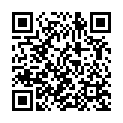 Лист ознакомленияЛист согласованияИсп. Болысбекова С.М.Тел. 57-78-96bolysbekova.s@amu.kzПодписано 14.01.2022 13:48 Жилкибаева  Карлыгаш ТулегеновнаСогласовано 12.01.2022 11:27 Дарбеков Айбек МаратовичСогласовано 12.01.2022 12:16 Тулешова Гульнара ТорехановнаСогласовано 12.01.2022 14:23 Казбекова А.Т.  ((и.о Акполатова Г.М. ))Согласовано 13.01.2022 15:55 Досымов Болат  ЖандосовичСогласовано 14.01.2022 09:16 Керимкулов Шабденбек АбеновичСогласовано 14.01.2022 11:00 Кошерова Бахыт Нургалиевна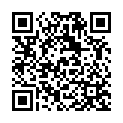 РАЗРАБОТАНРАЗРАБОТАНЦентром аккредитации и рейтинга1РАЗРАБОТЧИКИРуководитель центра аккредитации и рейтинга -Жилкибаева К.Т.Главный специалист Центра аккредитации и рейтинга – Болысбекова С.М.2ВНЕДРЕН:Центром аккредитации и рейтинга3УТВЕРЖДЕНПротокол № ___ от «___» 		___2022 г.4ВВЕДЕН В ДЕЙСТВИЕ«	» 	 ______2022 г.5СОГЛАСОВАНПроректор по академической работе Директор Департамента по академической деятельности Директор Департамента научно-исследовательской деятельности  Директор Департамента по клинической деятельности6ПЕРИОДИЧНОСТЬ ПЕРЕСМОТРАРазработка (актуализация) производится по результатам анализа потребности в разработке (актуализации) документации.ТерминыОпределенияЕвропейская система трансферта (перевода) и накопления кредитов (ECTS) – способ перевода кредитов, полученных студентом за рубежом, в кредиты, которые засчитываются для получения ими степени по возвращении в свою организацию образования, а также накопления кредитов в рамках образовательных программ;Индивидуальный учебный план – учебный план, формируемый на каждый учебный год обучающимся самостоятельно с помощью эдвайзера на основании образовательной программы и каталога элективных дисциплин и (или) модулей;Кредитная мобильность – перемещение обучающихся на ограниченный период обучения или стажировки за рубежом - в рамках продолжающегося обучения в вузе - с целью накопления академических кредитов (после фазы мобильности студенты возвращаются в свою организацию образования для завершения обучения);Кредитная технология обучения - обучение на основе выбора и самостоятельного планирования обучающимся последовательности изучения дисциплин и (или) модулей с накоплением академических кредитов;Национальная система оценки качества образования - совокупность институциональных структур, процедур, форм и способов установления соответствия качества образования государственным общеобязательным стандартам образования, потребностям личности, общества и государства;Образовательная программа – единый комплекс основных характеристик образования, включающий цели, результаты и содержание обучения, организацию образовательного процесса, способы и методы их реализации, критерии оценки результатов обучения;Рабочий учебный план (далее – РУП)– учебный документ, разрабатываемый вузом самостоятельно на основе образовательной программы и индивидуальных учебных планов студентов;Средний балл успеваемости (Grade Point Average - GPA) – средневзвешенная оценка уровня учебных достижений обучающегося за определенный период по выбранной программе (отношение суммы произведений кредитов на цифровой эквивалент баллов итоговой оценки по всем видам учебной работы к общему количеству кредитов по данным видам работы за данный период обучения);Транскрипт (Transcript) (транскрипт) - документ, содержащий перечень освоенных дисциплин и (или) модулей, и других видов учебной работы за соответствующий период обучения с указанием кредитов и оценок;Тьютор- преподаватель, выступающий в роли академического консультанта студента по освоению конкретной дисциплины и (или) модуля;Эдвайзер (Advisor)- преподаватель, выполняющий функции академического наставника обучающегося по соответствующей образовательной программе, оказывающий содействие в выборе траектории обучения (формировании индивидуального учебного плана) и освоении образовательной программы в период обучения;Элективные дисциплины – учебные дисциплины, входящие в вузовский компонент и компонент по выбору в рамках установленных академических кредитов и вводимые организациями образования, отражающие индивидуальную подготовку обучающегося, учитывающие специфику социально-экономического развития и потребности конкретного региона, сложившиеся научные школы;Сокращения и обозначенияПолное наименование приведенных сокращений и обозначенийАУПАдминистративно-управленческий персоналВУЗВысшее учебное заведениеENQAЕвропейская ассоциация по гарантии качества высшего образования (European Network for Quality Assurance)ESGEuropean Standards and GuidelinesЕПВОЕвропейское пространство высшего образованияКОККомитет по обеспечению качества КТОКредитная технология обученияМЗМинистерство здравоохраненияМОНМинистерство образования и наукиМУАМедицинский университет АстанаНАОНекоммерческое акционерное обществоОВПООрганизация высшего и (или) послевузовского образованияОПОбразовательная программаОСПОтветственное структурное подразделениеППСПрофессорско-преподавательский состав СВОКСистема внутреннего обеспечения качества СМИСредства массовой информацииСПСтуденческое ПредставительствоУВПУчебно-вспомогательный персонал№ ШифрНаименование направления подготовки кадровВысшее образованиеВысшее образованиеВысшее образование6B101ЗдравоохранениеПослевузовское образованиеПослевузовское образованиеПослевузовское образование7M051Биологические и смежные науки7R011Здравоохранение7M101Здравоохранение8D051Биологические и смежные науки8D101Здравоохранение№ п/пНомера листов (страниц)Номера листов (страниц)Номера листов (страниц)Номера листов (страниц)Всего листовНомер раздела, под- раздела, пункта стан- дарта, к которому относятся измененияПодпись лица, внесшего измененияДата внесения изменения№ п/пИзмененныхЗамененныхНовыхАннулированныхВсего листовНомер раздела, под- раздела, пункта стан- дарта, к которому относятся измененияПодпись лица, внесшего измененияДата внесения изменения№ п/пДолжностьФ.И.О.Дата ознакомленияПодпись